 (Фамилия Имя Отчество)ОСНОВНАЯ ИНФОРМАЦИЯ: ОБРАЗОВАНИЕ: ДОПОЛНИТЕЛЬНОЕ ОБРАЗОВАНИЕ: Дата рождения:06.12.2000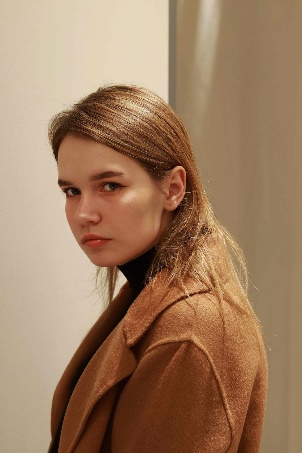 Семейное положение:Не замужем Место жительства:   Г. Хабаровск Телефон:89145817357E-mail:   tyskevichzlatae@mail.ru ЦЕЛЬ:Соискание должности фотограф Период 
обученияНаименование   образовательного 
учрежденияСпециальность/профессия2018-н.вр.Краевое государственное автономное профессиональное образовательное учреждение "Хабаровский технологический колледж" Техника и искусство фотографии Название пройденного курсаНазвание организации, проводившей курсыГод окончанияОбучение по программе «Основы фотоискусства»КГА ПОУ ХТК2018Опыт работы,Практика:2021 ноябрь, «КГА ПОУ ХТК», фотограф, репортажная съемка2021 июнь, «Амур-фитнес Юниклаб», фотограф, детская репортажная съемка2021 июнь, «Амур-фитнес Юниклаб», фотограф, детская репортажная съемка2020 ноябрь, «КГА ПОУ ХТК», фотограф, репортажная съемкаДанные о курсовых и дипломных работах:МДК. 01.01 Курсовая работа на тему "Городской фотоэтюд. Настроение в городе»Цель КР: Показать городскую среду и настроение в городеМДК. 02.02 Курсовая работа на тему «Бизнес план «Фотолайн»»Цель КР: создание бизнес плана фотостудииМДК. 03.01 Курсовая работа на тему «Рекламный буклет «Фабрика эклеров»»Цель КР: создание рекламного буклета для кондитерского предприятияВыпускная квалификационная работа на тему «Глубина резко изображаемого пространства в портрете. Проект «Психологический портрет»»Цель ВКР: показать эмоции с помощью психологического портрета Профессиональные навыки:Имею навык выполнять фотосъемку, формирование комплекта фотографий на документы и вывод на печать в соответствии с техническими требованиями и
рекомендациями. Выполнять фотосъемку индивидуальных и групповых портретов с классическими схемами светового и композиционного решения в студии. Выполняю работу ретушера. Выполняю ретушь и коррекцию методами компьютерных технологий. Умение работать с заказчиком, моделью (клиентом). Дополнительные навыки: Знание и умение работать в таких программах как: Microsoft Word, Adobe Photoshop, Lightroom, InDesign, Power Point, Excel. Личные качества:Ответственность, пунктуальность, отзывчивость, добросовестность, стрессоустойчивость, умение работать в коллективе, быстрая обучаемость.На размещение в банке данных резюме выпускников на сайте колледжа моей персональной информации и фото СОГЛАСЕН(-НА) На размещение в банке данных резюме выпускников на сайте колледжа моей персональной информации и фото СОГЛАСЕН(-НА) 